АДМИНИСТРАЦИЯ СМОЛЕНСКОЙ ОБЛАСТИПОСТАНОВЛЕНИЕот 27 июля 2022 г. N 513ОБ УТВЕРЖДЕНИИ ПОРЯДКА ОФОРМЛЕНИЯ И ВЕДЕНИЯВЕТЕРИНАРНО-САНИТАРНОГО ПАСПОРТА ПАСЕКИ НА ТЕРРИТОРИИСМОЛЕНСКОЙ ОБЛАСТИВ соответствии с Законом Российской Федерации "О ветеринарии", пунктом 2 части 2 статьи 12 Федерального закона "О пчеловодстве в Российской Федерации", областным законом "Об определении уполномоченного органа государственной власти Смоленской области, который в целях развития пчеловодства устанавливает порядок оформления и ведения ветеринарно-санитарного паспорта пасеки" Администрация Смоленской области постановляет:Утвердить прилагаемый Порядок оформления и ведения ветеринарно-санитарного паспорта пасеки на территории Смоленской области.ГубернаторСмоленской областиА.В.ОСТРОВСКИЙУтвержденпостановлениемАдминистрацииСмоленской областиот 27.07.2022 N 513ПОРЯДОКОФОРМЛЕНИЯ И ВЕДЕНИЯ ВЕТЕРИНАРНО-САНИТАРНОГО ПАСПОРТА ПАСЕКИНА ТЕРРИТОРИИ СМОЛЕНСКОЙ ОБЛАСТИ1. Общие положения1.1. Настоящий Порядок устанавливает требования к оформлению и ведению ветеринарно-санитарного паспорта пасеки (далее также - Паспорт) на территории Смоленской области.1.2. Паспорт оформляется на каждую пасеку и содержит в себе сведения о ветеринарно-санитарном состоянии пасеки, эпизоотической обстановке на пасеке, лечебно-профилактических мероприятиях и лабораторных исследованиях пчел.1.3. Оформление и ведение Паспорта осуществляется областным государственным бюджетным учреждением ветеринарии "Государственная ветеринарная служба Смоленской области" (далее - ОГБУВ "Госветслужба").1.4. Основные понятия и термины, используемые в настоящем Порядке, применяются в значениях, определенных Федеральным законом "О пчеловодстве в Российской Федерации".2. Порядок оформления и ведения Паспорта2.1. Для получения Паспорта юридическое лицо или физическое лицо, осуществляющие пчеловодство (далее - владелец пасеки), обращается в филиал ОГБУВ "Госветслужба" (далее - филиал учреждения), на территории обслуживания которого расположена пасека, с письменным заявлением об оформлении ветеринарно-санитарного паспорта пасеки (далее также - заявление) по форме согласно приложению N 1 к настоящему Порядку.Перечень филиалов учреждения размещается на официальном сайте ОГБУВ "Госветслужба" в информационно-телекоммуникационной сети "Интернет" (http://vet-smolensk.ru/).2.2. От имени владельца пасеки с заявлением вправе обратиться представитель владельца пасеки, уполномоченный в соответствии с гражданским законодательством (далее - представитель владельца пасеки).2.3. Владелец пасеки (представитель владельца пасеки) вправе направить в филиал учреждения заявление в форме электронного документа.2.4. К заявлению прилагается копия документа, подтверждающего полномочия представителя владельца пасеки (в случае, если заявление подается представителем владельца пасеки), или копия документа, подтверждающего полномочия лица, имеющего в соответствии с федеральным законом и учредительными документами юридического лица право действовать от его имени без доверенности (для юридических лиц), а также согласие на обработку персональных данных (в случае, если заявление подается физическим лицом) по форме согласно приложению N 2 к настоящему Порядку.2.5. Заявление регистрируется в день его поступления специалистом филиала учреждения, уполномоченным приказом руководителя филиала учреждения (далее - специалист филиала учреждения), в журнале регистрации, который нумеруется, прошнуровывается и скрепляется печатью филиала учреждения.2.6. В целях определения ветеринарно-санитарного состояния пасеки в филиале учреждения создается комиссия. Состав комиссии формируется из сотрудников филиала учреждения и утверждается приказом руководителя филиала учреждения в течение 3 рабочих дней со дня поступлении заявления. Приказ о создании комиссии размещается на официальном сайте ОГБУВ "Госветслужба".2.7. Комиссия в течение 7 рабочих дней со дня, следующего за днем регистрации заявления:- согласовывает с владельцем пасеки (представителем владельца пасеки) дату и время обследования пасеки. Согласование осуществляется путем направления владельцу пасеки (представителю владельца пасеки) уведомления о дате и времени обследования пасеки способом, указанным владельцем пасеки (представителем владельца пасеки) в заявлении;- осуществляет выезд на пасеку для ее обследования;- составляет акт обследования пасеки по форме согласно приложению N 3 к настоящему Порядку. Акт обследования пасеки составляется в присутствии владельца пасеки (представителя владельца пасеки) в двух экземплярах, один из которых передается владельцу пасеки (представителю владельца пасеки). Акт обследования пасеки составляется в день обследования пасеки и подписывается всеми членами комиссии.2.8. В случае если со дня последних лабораторных исследований на наличие инфекционных и паразитарных болезней пчел прошло более одного года, комиссия проводит отбор проб материала для лабораторных исследований.2.9. По результатам отбора проб составляется акт отбора проб по форме согласно приложению N 4 к настоящему Порядку. Акт отбора проб составляется в двух экземплярах, один из которых вручается владельцу пасеки под роспись. Второй экземпляр акта отбора проб прилагается к акту обследования пасеки.2.10. Отобранные пробы материала упаковываются и в течение 24 часов с момента отбора направляются с сопроводительным письмом в ветеринарную лабораторию, входящую в систему органов и учреждений государственной ветеринарной службы Российской Федерации, или (по желанию владельца пасеки) в иную лабораторию, аккредитованную в национальной системе аккредитации, но не входящую в указанную систему.2.11. Лабораторные исследования проводятся за счет владельца пасеки.Прейскурант на оказание платных ветеринарных услуг, оказываемых ОГБУВ "Госветслужба", размещается на официальном сайте ОГБУВ "Госветслужба" в информационно-телекоммуникационной сети "Интернет" (http://vet-smolensk.ru/ sites/default/files/price.pdf?20210611).При направлении проб материала в лабораторию, не входящую в систему органов и учреждений государственной ветеринарной службы Российской Федерации, оплата лабораторных исследований проб материала осуществляется по прейскуранту, установленному в данной лаборатории.2.12. Специалист филиала учреждения в течение 3 рабочих дней со дня оформления акта обследования либо со дня получения результатов лабораторных исследований (в случае проведения лабораторных исследований) оформляет ветеринарно-санитарный паспорт пасеки по форме согласно приложению N 5 к настоящему Порядку.2.13. Сведения в Паспорт вносятся на основании акта обследования пасеки, а также результатов проведенных лабораторных исследований, если они проводились в период обследования пасеки. Записи в Паспорте выполняются чернилами черного или синего цвета кратко, четко, разборчиво.2.14. Паспорт оформляется на бумажном носителе. Паспорт подписывается заместителем начальника - начальником филиала учреждения и заверяется печатью филиала учреждения. Паспорт является учетным документом и регистрируется в журнале учета ветеринарно-санитарных паспортов пасек (далее - журнал учета), который прошнуровывается и скрепляется печатью филиала учреждения.В журнале учета должны быть указаны номер, дата выдачи паспорта, сведения о владельце пасеки (Ф.И.О. физического лица или индивидуального предпринимателя либо наименование юридического лица), адрес пасеки, дата проведения обследования пасеки, количество пчелиных семей, санитарная оценка состояния пасеки, эпизоотическое состояние, рекомендованные мероприятия, дата аннулирования Паспорта.Специалист филиала учреждения в течение 3 рабочих дней со дня, следующего за днем оформления Паспорта, направляет в адрес владельца пасеки (представителя владельца пасеки) уведомление о готовности Паспорта и возможности его получения.Уведомление направляется способом, указанным владельцем пасеки (представителем владельца пасеки) в заявлении.2.15. Основанием для отказа в выдаче Паспорта являются:- несоблюдение владельцем пасеки зоотехнических, ветеринарно-санитарных норм и правил, предусмотренных Инструкцией о мероприятиях по предупреждению и ликвидации болезней, отравлений и основных вредителей пчел, утвержденной Министерством сельского хозяйства и продовольствия Российской Федерации от 17.08.98 N 13-4-2/1362, и Ветеринарными правилами содержания медоносных пчел в целях их воспроизводства, разведения, реализации и использования для опыления сельскохозяйственных энтомофильных растений и получения продукции пчеловодства, утвержденными Приказом Министерства сельского хозяйства Российской Федерации от 23.09.2021 N 645;- выявление в ходе проведения лабораторных исследований заразных болезней пчел, предусмотренных перечнем заразных, в том числе особо опасных, болезней животных, по которым могут устанавливаться ограничительные мероприятия (карантин), утвержденным Приказом Министерства сельского хозяйства Российской Федерации от 19.12.2011 N 476.2.16. Об отказе в выдаче Паспорта владельцу пасеки (представителю владельца пасеки) сообщается в течение 3 рабочих дней со дня составления акта обследования пасеки, либо получения результатов проведенных лабораторных исследований, если они проводились в период обследования пасеки, в письменной форме с указанием причин для отказа в выдаче Паспорта.После устранения причин, послуживших основанием для принятия решения об отказе в выдаче Паспорта, владелец пасеки имеет право повторно подать заявление в соответствии с настоящим Порядком.2.17. Паспорт выдается владельцу пасеки (представителю владельца пасеки) под подпись в журнале учета с расшифровкой фамилии лица, получившего Паспорт, с указанием даты получения Паспорта.2.18. Паспорт хранится у владельца пасеки.2.19. Паспорт подлежит обмену на новый после полного заполнения граф одного из его разделов.2.20. Изменения в Паспорт вносятся на основании заявления о внесении изменений в ветеринарно-санитарный паспорт пасеки, поданного владельцем пасеки (представителем владельца пасеки) по форме согласно приложению N 6 к настоящему Порядку, в течение 3 календарных дней после обследования пасеки в порядке, установленном настоящим Порядком для получения Паспорта, в следующих случаях:- при проведении мероприятий по карантинированию пчел;- при проведении диагностических исследований пчел, в том числе при выявлении заразных болезней пчел.При подаче заявления о внесении изменений в Паспорт владелец пасеки (представитель владельца пасеки) должен представить действующий Паспорт.Уведомление о готовности Паспорта и возможности его получения специалист филиала учреждения направляет в адрес владельца пасеки (представителя владельца пасеки) в течение 1 рабочего дня со дня, следующего за днем оформления изменений в Паспорте.2.21. В случае утраты (порчи) Паспорта владельцу пасеки (представителю владельца пасеки) выдается дубликат Паспорта в течение 5 рабочих дней с момента обращения его в филиал учреждения с заявлением о выдаче дубликата ветеринарно-санитарного паспорта пасеки по форме согласно приложению N 7 к настоящему Порядку. Обстоятельства, послужившие основанием для выдачи дубликата Паспорта, указываются владельцем пасеки (представителем владельца пасеки) в заявлении о выдаче дубликата Паспорта.В Паспорте делается отметка "Дубликат", проставляются номер и дата выдачи Паспорта, взамен которого выдан дубликат. Дубликат Паспорта подписывается руководителем филиала учреждения и заверяется печатью филиала учреждения.Уведомление о готовности дубликата Паспорта и возможности его получения специалист филиала учреждения направляет в адрес владельца пасеки (представителя владельца пасеки) в течение 1 рабочего дня со дня, следующего за днем оформления дубликата Паспорта.2.22. При смене владельца пасеки без изменения ее местонахождения в Паспорт вносятся изменения о переходе права собственности или возникновении иного основания владения пасекой на основании заявления о внесении изменений в ветеринарно-санитарный паспорт пасеки в связи со сменой владельца пасеки, поданного новым владельцем пасеки по форме согласно приложению N 7 к настоящему Порядку.К заявлению прилагаются:- Паспорт;- копия документа, подтверждающего право собственности, или иное предусмотренное законом основание владения пасекой;- доверенность или иные документы, подтверждающие полномочия лица, обратившегося с заявлением о внесении изменения в Паспорт.Изменения вносятся в течение 3 рабочих дней со дня подачи заявления о внесении изменений в Паспорт в связи со сменой владельца пасеки.Уведомление о готовности Паспорта и возможности его получения специалист филиала учреждения направляет в адрес владельца пасеки (представителя владельца пасеки) в течение 1 рабочего дня со дня, следующего за днем оформления изменений в Паспорте.2.23. При смене места нахождения пасеки оформляется новый Паспорт в соответствии с настоящим Порядком.Приложение N 1к Порядкуоформления и веденияветеринарно-санитарногопаспорта пасеки на территорииСмоленской областиФормаПриложение N 2к Порядкуоформления и веденияветеринарно-санитарногопаспорта пасеки на территорииСмоленской областиФормаПриложение N 3к Порядкуоформления и веденияветеринарно-санитарногопаспорта пасеки на территорииСмоленской областиФормаПриложение N 4к Порядкуоформления и веденияветеринарно-санитарногопаспорта пасеки на территорииСмоленской областиФормаПриложение N 5к Порядкуоформления и веденияветеринарно-санитарногопаспорта пасеки на территорииСмоленской областиФормаПриложение N 6к Порядкуоформления и веденияветеринарно-санитарногопаспорта пасеки на территорииСмоленской областиФормаПриложение N 7к Порядкуоформления и веденияветеринарно-санитарногопаспорта пасеки на территорииСмоленской областиФормаПриложение N 8к Порядкуоформления и веденияветеринарно-санитарногопаспорта пасеки на территорииСмоленской областиФорма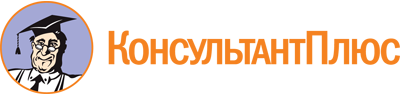 Постановление Администрации Смоленской области от 27.07.2022 N 513
"Об утверждении Порядка оформления и ведения ветеринарно-санитарного паспорта пасеки на территории Смоленской области"Документ предоставлен КонсультантПлюс

www.consultant.ru

Дата сохранения: 12.09.2022
 КонсультантПлюс: примечание.В официальном тексте документа, видимо, допущена опечатка: имеется в виду приложение N 8, а не приложение N 7.Заместителю начальника -начальнику ________________________ филиала(наименование филиала учреждения)ОГБУВ "Госветслужба"__________________________________________(фамилия, имя, отчество руководителя филиала)от _______________________________________(фамилия, имя, отчество владельца пасеки(представителя владельца пасеки))(ИНН, ОГРН)(контактный телефон, адрес электронной почты)Заместителю начальника -начальнику ________________________ филиала(наименование филиала учреждения)ОГБУВ "Госветслужба"__________________________________________(фамилия, имя, отчество руководителя филиала)от _______________________________________(фамилия, имя, отчество владельца пасеки(представителя владельца пасеки))(ИНН, ОГРН)(контактный телефон, адрес электронной почты)ЗАЯВЛЕНИЕоб оформлении ветеринарно-санитарногопаспорта пасекиПрошу оформить ветеринарно-санитарный паспорт пасеки, расположенной по адресу: ______________________________________________________________________________________________________________________________________________.(адрес, наименование местности)Приложения:1.2.3.Уведомления в мой адрес прошу направлять следующим способом:__________________________________________________________________________(указать способ уведомления)ЗАЯВЛЕНИЕоб оформлении ветеринарно-санитарногопаспорта пасекиПрошу оформить ветеринарно-санитарный паспорт пасеки, расположенной по адресу: ______________________________________________________________________________________________________________________________________________.(адрес, наименование местности)Приложения:1.2.3.Уведомления в мой адрес прошу направлять следующим способом:__________________________________________________________________________(указать способ уведомления)ЗАЯВЛЕНИЕоб оформлении ветеринарно-санитарногопаспорта пасекиПрошу оформить ветеринарно-санитарный паспорт пасеки, расположенной по адресу: ______________________________________________________________________________________________________________________________________________.(адрес, наименование местности)Приложения:1.2.3.Уведомления в мой адрес прошу направлять следующим способом:__________________________________________________________________________(указать способ уведомления)ЗАЯВЛЕНИЕоб оформлении ветеринарно-санитарногопаспорта пасекиПрошу оформить ветеринарно-санитарный паспорт пасеки, расположенной по адресу: ______________________________________________________________________________________________________________________________________________.(адрес, наименование местности)Приложения:1.2.3.Уведомления в мой адрес прошу направлять следующим способом:__________________________________________________________________________(указать способ уведомления)"___" __________ 20__ г._________________(подпись)_________________(подпись)______________________________(фамилия, имя, отчество владельца пасеки (представителя владельца пасеки))Документы приняты "___" __________ 20__ г.Документы приняты "___" __________ 20__ г.Документы приняты "___" __________ 20__ г.______________________________(подпись лица, принявшего документы)СОГЛАСИЕна обработку персональных данныхЯ, _____________________________________________________________________,(фамилия, имя, отчество субъекта персональных данных)зарегистрирован___ по адресу: _______________________________________________,документ, удостоверяющий личность: _________________________________________,(наименование документа, N, кем и когда выдан)Доверенность от "__" __________ ____ г. N ___(или реквизиты иного документа, подтверждающего полномочия представителя)в соответствии с пунктом 4 статьи 9 Федерального закона от 27.07.2006 N 152-ФЗ "О персональных данных", в целях обеспечения соблюдения законов и иных нормативных правовых актов при выдаче ветеринарно-санитарного паспорта пасеки даю согласие ___________________ филиалу ОГБУВ "Госветслужба", находящемуся по адресу: ___________________________________________________________________,на обработку моих персональных данных, а именно:- фамилия, имя, отчество;- дата и место рождения;- паспортные данные;- адрес регистрации по месту жительства и фактического проживания;- номер телефона (домашний, мобильный),то есть на совершение действий, предусмотренных пунктом 3 статьи 3 Федерального закона от 27.07.2006 N 152-ФЗ "О персональных данных".Настоящее согласие действует со дня его подписания до дня отзыва в письменной форме.СОГЛАСИЕна обработку персональных данныхЯ, _____________________________________________________________________,(фамилия, имя, отчество субъекта персональных данных)зарегистрирован___ по адресу: _______________________________________________,документ, удостоверяющий личность: _________________________________________,(наименование документа, N, кем и когда выдан)Доверенность от "__" __________ ____ г. N ___(или реквизиты иного документа, подтверждающего полномочия представителя)в соответствии с пунктом 4 статьи 9 Федерального закона от 27.07.2006 N 152-ФЗ "О персональных данных", в целях обеспечения соблюдения законов и иных нормативных правовых актов при выдаче ветеринарно-санитарного паспорта пасеки даю согласие ___________________ филиалу ОГБУВ "Госветслужба", находящемуся по адресу: ___________________________________________________________________,на обработку моих персональных данных, а именно:- фамилия, имя, отчество;- дата и место рождения;- паспортные данные;- адрес регистрации по месту жительства и фактического проживания;- номер телефона (домашний, мобильный),то есть на совершение действий, предусмотренных пунктом 3 статьи 3 Федерального закона от 27.07.2006 N 152-ФЗ "О персональных данных".Настоящее согласие действует со дня его подписания до дня отзыва в письменной форме.СОГЛАСИЕна обработку персональных данныхЯ, _____________________________________________________________________,(фамилия, имя, отчество субъекта персональных данных)зарегистрирован___ по адресу: _______________________________________________,документ, удостоверяющий личность: _________________________________________,(наименование документа, N, кем и когда выдан)Доверенность от "__" __________ ____ г. N ___(или реквизиты иного документа, подтверждающего полномочия представителя)в соответствии с пунктом 4 статьи 9 Федерального закона от 27.07.2006 N 152-ФЗ "О персональных данных", в целях обеспечения соблюдения законов и иных нормативных правовых актов при выдаче ветеринарно-санитарного паспорта пасеки даю согласие ___________________ филиалу ОГБУВ "Госветслужба", находящемуся по адресу: ___________________________________________________________________,на обработку моих персональных данных, а именно:- фамилия, имя, отчество;- дата и место рождения;- паспортные данные;- адрес регистрации по месту жительства и фактического проживания;- номер телефона (домашний, мобильный),то есть на совершение действий, предусмотренных пунктом 3 статьи 3 Федерального закона от 27.07.2006 N 152-ФЗ "О персональных данных".Настоящее согласие действует со дня его подписания до дня отзыва в письменной форме."___" __________ 20__ г.__________________(подпись)__________________________(Ф.И.О.)АКТобследования пасекиN _____________ от ______________ 20__ г.Мы, нижеподписавшиеся _________________________________________________(должность, Ф.И.О. членов комиссии)__________________________________________________________________________________________________________________________________________________________________________________________________________________________________________________________________________________________________________________________________________________________________________________в присутствии _____________________________________________________________(указать Ф.И.О. владельца пасеки (представителя владельца пасеки))провели обследование пасеки, расположенной по адресу: ___________________________________________________________________________________________________.В ходе проведения обследования установлено:Наименование показателяСведения о пасеке12Месторасположение пасекиСведения об ограждении территории пасекиВид пасеки (стационарная, кочевая)Количество пчелиных семейРасстояние между рядами ульевСостояние ульевСостояние территории пасекиОбустройство пасекиНаличие зимовника на пасекеНаличие складского помещенияНаличие инвентаряКормление пчелПоение пчелНаличие дезинфицирующих средствНаличие спецодеждыКомплектование пасекиДопуск посторонних лиц на пасекуИнформирование государственной ветеринарной службы о заболевании или гибели пчелСведения об эпизоотическом благополучии пчелСведения о последних профилактических обработкахСведения о последних лабораторных исследованиях (дата, номер протокола, результат)Сведения о профилактической дезинфекцииСведения о профилактической дератизацииОсуществляется ли реализация меда и продуктов пчеловодства с пасекиСведения о последних лабораторных исследованиях медаРекомендации: _______________________________________________________________________________________________________________________________________Заключение <*>: _______________________________________________________________________________________________________________________________________________________________________________________________________________Приложение: акт отбора проб N _____ от _________________.Подписи членов комиссии:___________________________________________________ /______________________/___________________________________________________ /______________________/С актом обследования ознакомлен(-а), копию акта со всеми приложениями получил(-а):_____________________________________________________ "___" __________ 20__ г.Рекомендации: _______________________________________________________________________________________________________________________________________Заключение <*>: _______________________________________________________________________________________________________________________________________________________________________________________________________________Приложение: акт отбора проб N _____ от _________________.Подписи членов комиссии:___________________________________________________ /______________________/___________________________________________________ /______________________/С актом обследования ознакомлен(-а), копию акта со всеми приложениями получил(-а):_____________________________________________________ "___" __________ 20__ г.(фамилия, имя, отчество владельца пасеки)(дата)Пометка об отказе от ознакомления с актом обследования:__________________________________________________________________________Пометка об отказе от ознакомления с актом обследования:__________________________________________________________________________--------------------------------<*> Заполняется в случае, если с момента последних лабораторных исследований прошло не более одного года.--------------------------------<*> Заполняется в случае, если с момента последних лабораторных исследований прошло не более одного года.АКТотбора пробN _____________ от ______________ 20__ г.Наименование филиала учреждения, осуществляющего отбор проб, _________________________________________________________________________________________.Место отбора проб__________________________________________________________________________(наименование и адрес расположения пасеки)____________________________________________________________________________________________________________________________________________________Мною (нами)__________________________________________________________________________(Ф.И.О., должность представителей филиала учреждения)в присутствии__________________________________________________________________________(Ф.И.О. владельца пасеки (представителя владельца пасеки))__________________________________________________________________________проведен отбор проб__________________________________________________________________________(указать наименование отбираемых материалов)__________________________________________________________________________Цель отбора проб ___________________________________________________________(подтверждение эпизоотического благополучия пасеки, установление причин заболевания пчел и др.)__________________________________________________________________________Вид пробы ________________________________________________________________(точечная, объединенная, средняя)Пробы направляются в ______________________________________________________(указать наименование организации, в которой планируется проведение лабораторных исследований)__________________________________________________________________________.Пробы отобраны в ______ часов _____ минут.Подпись представителя(ей) филиала учреждения, осуществляющего(их) отбор проб:АКТотбора пробN _____________ от ______________ 20__ г.Наименование филиала учреждения, осуществляющего отбор проб, _________________________________________________________________________________________.Место отбора проб__________________________________________________________________________(наименование и адрес расположения пасеки)____________________________________________________________________________________________________________________________________________________Мною (нами)__________________________________________________________________________(Ф.И.О., должность представителей филиала учреждения)в присутствии__________________________________________________________________________(Ф.И.О. владельца пасеки (представителя владельца пасеки))__________________________________________________________________________проведен отбор проб__________________________________________________________________________(указать наименование отбираемых материалов)__________________________________________________________________________Цель отбора проб ___________________________________________________________(подтверждение эпизоотического благополучия пасеки, установление причин заболевания пчел и др.)__________________________________________________________________________Вид пробы ________________________________________________________________(точечная, объединенная, средняя)Пробы направляются в ______________________________________________________(указать наименование организации, в которой планируется проведение лабораторных исследований)__________________________________________________________________________.Пробы отобраны в ______ часов _____ минут.Подпись представителя(ей) филиала учреждения, осуществляющего(их) отбор проб:АКТотбора пробN _____________ от ______________ 20__ г.Наименование филиала учреждения, осуществляющего отбор проб, _________________________________________________________________________________________.Место отбора проб__________________________________________________________________________(наименование и адрес расположения пасеки)____________________________________________________________________________________________________________________________________________________Мною (нами)__________________________________________________________________________(Ф.И.О., должность представителей филиала учреждения)в присутствии__________________________________________________________________________(Ф.И.О. владельца пасеки (представителя владельца пасеки))__________________________________________________________________________проведен отбор проб__________________________________________________________________________(указать наименование отбираемых материалов)__________________________________________________________________________Цель отбора проб ___________________________________________________________(подтверждение эпизоотического благополучия пасеки, установление причин заболевания пчел и др.)__________________________________________________________________________Вид пробы ________________________________________________________________(точечная, объединенная, средняя)Пробы направляются в ______________________________________________________(указать наименование организации, в которой планируется проведение лабораторных исследований)__________________________________________________________________________.Пробы отобраны в ______ часов _____ минут.Подпись представителя(ей) филиала учреждения, осуществляющего(их) отбор проб:АКТотбора пробN _____________ от ______________ 20__ г.Наименование филиала учреждения, осуществляющего отбор проб, _________________________________________________________________________________________.Место отбора проб__________________________________________________________________________(наименование и адрес расположения пасеки)____________________________________________________________________________________________________________________________________________________Мною (нами)__________________________________________________________________________(Ф.И.О., должность представителей филиала учреждения)в присутствии__________________________________________________________________________(Ф.И.О. владельца пасеки (представителя владельца пасеки))__________________________________________________________________________проведен отбор проб__________________________________________________________________________(указать наименование отбираемых материалов)__________________________________________________________________________Цель отбора проб ___________________________________________________________(подтверждение эпизоотического благополучия пасеки, установление причин заболевания пчел и др.)__________________________________________________________________________Вид пробы ________________________________________________________________(точечная, объединенная, средняя)Пробы направляются в ______________________________________________________(указать наименование организации, в которой планируется проведение лабораторных исследований)__________________________________________________________________________.Пробы отобраны в ______ часов _____ минут.Подпись представителя(ей) филиала учреждения, осуществляющего(их) отбор проб:АКТотбора пробN _____________ от ______________ 20__ г.Наименование филиала учреждения, осуществляющего отбор проб, _________________________________________________________________________________________.Место отбора проб__________________________________________________________________________(наименование и адрес расположения пасеки)____________________________________________________________________________________________________________________________________________________Мною (нами)__________________________________________________________________________(Ф.И.О., должность представителей филиала учреждения)в присутствии__________________________________________________________________________(Ф.И.О. владельца пасеки (представителя владельца пасеки))__________________________________________________________________________проведен отбор проб__________________________________________________________________________(указать наименование отбираемых материалов)__________________________________________________________________________Цель отбора проб ___________________________________________________________(подтверждение эпизоотического благополучия пасеки, установление причин заболевания пчел и др.)__________________________________________________________________________Вид пробы ________________________________________________________________(точечная, объединенная, средняя)Пробы направляются в ______________________________________________________(указать наименование организации, в которой планируется проведение лабораторных исследований)__________________________________________________________________________.Пробы отобраны в ______ часов _____ минут.Подпись представителя(ей) филиала учреждения, осуществляющего(их) отбор проб:_______________________(должность представителя филиала учреждения)______________________(подпись)_____________________(фамилия и инициалы)Мною ____________________________________________ подтверждается факт отбора(фамилия и инициалы владельца пасеки (представителя владельца пасеки))вышеуказанных проб (образцов) материалов и их маркировка.Мною ____________________________________________ подтверждается факт отбора(фамилия и инициалы владельца пасеки (представителя владельца пасеки))вышеуказанных проб (образцов) материалов и их маркировка.Мною ____________________________________________ подтверждается факт отбора(фамилия и инициалы владельца пасеки (представителя владельца пасеки))вышеуказанных проб (образцов) материалов и их маркировка.Мною ____________________________________________ подтверждается факт отбора(фамилия и инициалы владельца пасеки (представителя владельца пасеки))вышеуказанных проб (образцов) материалов и их маркировка.Мною ____________________________________________ подтверждается факт отбора(фамилия и инициалы владельца пасеки (представителя владельца пасеки))вышеуказанных проб (образцов) материалов и их маркировка._______________________(владелец пасеки (представитель владельца пасеки))______________________(подпись)_____________________(фамилия и инициалы)Акт составлен в двух экземплярах.Акт составлен в двух экземплярах.Акт составлен в двух экземплярах.Акт составлен в двух экземплярах.Акт составлен в двух экземплярах.ВЕТЕРИНАРНО-САНИТАРНЫЙпаспорт пасеки N ___1. Общие сведенияВыдан __________________________________________________________________(Ф.И.О. владельца пасеки)в том, что принадлежащая ему пасека в количестве ________________ пчелиных семейрасположена _______________________________________________________________(наименование местности, адрес)______________________________________________________________________________________________________________________________________________________________________________________________________________________________Ветеринарное обслуживание возлагается на ____________________________________________________________________________________________________________(Ф.И.О. ветеринарного специалиста)Дата выдачи "___" __________ 202__ г.ВЕТЕРИНАРНО-САНИТАРНЫЙпаспорт пасеки N ___1. Общие сведенияВыдан __________________________________________________________________(Ф.И.О. владельца пасеки)в том, что принадлежащая ему пасека в количестве ________________ пчелиных семейрасположена _______________________________________________________________(наименование местности, адрес)______________________________________________________________________________________________________________________________________________________________________________________________________________________________Ветеринарное обслуживание возлагается на ____________________________________________________________________________________________________________(Ф.И.О. ветеринарного специалиста)Дата выдачи "___" __________ 202__ г.ВЕТЕРИНАРНО-САНИТАРНЫЙпаспорт пасеки N ___1. Общие сведенияВыдан __________________________________________________________________(Ф.И.О. владельца пасеки)в том, что принадлежащая ему пасека в количестве ________________ пчелиных семейрасположена _______________________________________________________________(наименование местности, адрес)______________________________________________________________________________________________________________________________________________________________________________________________________________________________Ветеринарное обслуживание возлагается на ____________________________________________________________________________________________________________(Ф.И.О. ветеринарного специалиста)Дата выдачи "___" __________ 202__ г.Заместитель начальника -начальник _________ филиалаОГБУВ "Госветслужба"______________(подпись)_____________________(Ф.И.О.)М.П.Сведения о смене владельца пасеки (указываются сведения о новых владельцах пасеки: для пчеловодческого хозяйства: наименование; для физического лица, в том числе индивидуального предпринимателя, крестьянского (фермерского) хозяйства: фамилия, имя, отчество (последнее - при наличии), дата смены владельца пасеки):__________________________________________________________________________________________________________________________________________________________________________________________________________________________________________________________________________________________________________________________________________________________________________________2. Ветеринарно-санитарное состояние пасекиМ.П.Сведения о смене владельца пасеки (указываются сведения о новых владельцах пасеки: для пчеловодческого хозяйства: наименование; для физического лица, в том числе индивидуального предпринимателя, крестьянского (фермерского) хозяйства: фамилия, имя, отчество (последнее - при наличии), дата смены владельца пасеки):__________________________________________________________________________________________________________________________________________________________________________________________________________________________________________________________________________________________________________________________________________________________________________________2. Ветеринарно-санитарное состояние пасекиМ.П.Сведения о смене владельца пасеки (указываются сведения о новых владельцах пасеки: для пчеловодческого хозяйства: наименование; для физического лица, в том числе индивидуального предпринимателя, крестьянского (фермерского) хозяйства: фамилия, имя, отчество (последнее - при наличии), дата смены владельца пасеки):__________________________________________________________________________________________________________________________________________________________________________________________________________________________________________________________________________________________________________________________________________________________________________________2. Ветеринарно-санитарное состояние пасекиДата осмотраРезультаты обследования пасекиФ.И.О., должность, подписьВ произвольной форме описываются:2.1. Количество ульев, в том числе резервных, интервалы размещения ульев, наличие окраски, нумерации, предлетковых площадок, подставок, наличие ограждения, площадь территории пасеки и т.д.2.2. Санитарное состояние территории пасеки и пасечных помещений, запасных ульев, сотовых рамок, кормушек, холстиков, утеплительных подушек и др.2.3. Наличие площадки для дезинфекции ульев, сотовых рамок, тары, пчеловодного инвентаря, дезинфицирующих средств, объектов санитарно-гигиенического назначения (умывальник, мыло, спецодежда, туалетное помещение для пчеловода).2.4. Сила пчелиных семей, состояние пчелиных маток и расплода, количество и качество кормовых запасов.2.5. При наличии на пасеках документации, подтверждающей получение пчелиных маток в течение текущего или прошедшего года, указывается порода пчел.3. Эпизоотическая обстановка на пасекеНазвание болезни и дата возникновенияИсточник зараженияДата установления или отмены карантинаФ.И.О., должность, подпись3.1. Предварительный или окончательный диагноз, устанавливаемый ветеринарным специалистом на пасеке или в ветеринарной лаборатории.3.2. Дата возникновения болезни и возможный источник заражения.3.3. Дата наложения и снятия карантина (ограничения) и наименование государственного органа, решением которого наложен (снят) карантин.4. Лабораторные исследованияДата поступления и исследования материалаОбъект исследованияДата и номер экспертизы, результаты исследования и рекомендуемые мероприятияФ.И.О., должность, подпись4.1. Объект исследования патологического материала (пчелы, расплод, мед, перга, воск, вощина, медоносы и т.д. и результат исследований или диагноз (в случае установления)).4.2. Название ветеринарной лаборатории, номер экспертизы и рекомендации по лечебным мероприятиям (с учетом чувствительности штаммов возбудителя к антибиотикам и сульфаниламидным препаратам).5. Лечебно-профилактические мероприятияДата проведения мероприятия и его наименованиеОбъект выполненной работы (кратность)Наименование препарата, доза, экспозицияФ.И.О., должность, подписьЛечебные и профилактические обработки, а также дезинфекционные дезинсекционные, дератизационные мероприятия проводятся владельцем пчел по рекомендации и под контролем государственной ветеринарной службы.6. Особые отметки________________________________________________________________________________________________________________________________________________________________________________________________________________________________________________________________________________________________________Заместителю начальника -начальнику ________________________ филиала(наименование филиала учреждения)ОГБУВ "Госветслужба"__________________________________________(фамилия, имя, отчество руководителя филиала)от _______________________________________(фамилия, имя, отчество владельца пасеки(представителя владельца пасеки))(ИНН, ОГРН)(контактный телефон, адрес электронной почты)Заместителю начальника -начальнику ________________________ филиала(наименование филиала учреждения)ОГБУВ "Госветслужба"__________________________________________(фамилия, имя, отчество руководителя филиала)от _______________________________________(фамилия, имя, отчество владельца пасеки(представителя владельца пасеки))(ИНН, ОГРН)(контактный телефон, адрес электронной почты)ЗАЯВЛЕНИЕо внесении изменений в ветеринарно-санитарныйпаспорт пасекиПрошу внести изменения в ветеринарно-санитарный паспорт пасеки, расположенной по адресу:____________________________________________________________________________________________________________________________________________________,(адрес, наименование местности)в связи с проведением мероприятий по карантинированию пчел, проведением диагностических исследований пчел, в том числе при выявлении заразных болезней пчел, профилактических мероприятий (нужное подчеркнуть).Приложения:1.2.3.Уведомления в мой адрес прошу направлять следующим способом:__________________________________________________________________________(указать способ уведомления)ЗАЯВЛЕНИЕо внесении изменений в ветеринарно-санитарныйпаспорт пасекиПрошу внести изменения в ветеринарно-санитарный паспорт пасеки, расположенной по адресу:____________________________________________________________________________________________________________________________________________________,(адрес, наименование местности)в связи с проведением мероприятий по карантинированию пчел, проведением диагностических исследований пчел, в том числе при выявлении заразных болезней пчел, профилактических мероприятий (нужное подчеркнуть).Приложения:1.2.3.Уведомления в мой адрес прошу направлять следующим способом:__________________________________________________________________________(указать способ уведомления)ЗАЯВЛЕНИЕо внесении изменений в ветеринарно-санитарныйпаспорт пасекиПрошу внести изменения в ветеринарно-санитарный паспорт пасеки, расположенной по адресу:____________________________________________________________________________________________________________________________________________________,(адрес, наименование местности)в связи с проведением мероприятий по карантинированию пчел, проведением диагностических исследований пчел, в том числе при выявлении заразных болезней пчел, профилактических мероприятий (нужное подчеркнуть).Приложения:1.2.3.Уведомления в мой адрес прошу направлять следующим способом:__________________________________________________________________________(указать способ уведомления)ЗАЯВЛЕНИЕо внесении изменений в ветеринарно-санитарныйпаспорт пасекиПрошу внести изменения в ветеринарно-санитарный паспорт пасеки, расположенной по адресу:____________________________________________________________________________________________________________________________________________________,(адрес, наименование местности)в связи с проведением мероприятий по карантинированию пчел, проведением диагностических исследований пчел, в том числе при выявлении заразных болезней пчел, профилактических мероприятий (нужное подчеркнуть).Приложения:1.2.3.Уведомления в мой адрес прошу направлять следующим способом:__________________________________________________________________________(указать способ уведомления)"___" __________ 20__ г._________________(подпись)_________________(подпись)______________________________(фамилия, имя, отчество владельца пасеки (представителя владельца пасеки))Заместителю начальника -начальнику ________________________ филиала(наименование филиала учреждения)ОГБУВ "Госветслужба"__________________________________________(фамилия, имя, отчество руководителя филиала)от _______________________________________(фамилия, имя, отчество владельца пасеки(представителя владельца пасеки))(ИНН, ОГРН)(контактный телефон, адрес электронной почты)Заместителю начальника -начальнику ________________________ филиала(наименование филиала учреждения)ОГБУВ "Госветслужба"__________________________________________(фамилия, имя, отчество руководителя филиала)от _______________________________________(фамилия, имя, отчество владельца пасеки(представителя владельца пасеки))(ИНН, ОГРН)(контактный телефон, адрес электронной почты)ЗАЯВЛЕНИЕо выдаче дубликата ветеринарно-санитарногопаспорта пасекиПрошу выдать дубликат ветеринарно-санитарного паспорта пасеки, расположенной по адресу _________________________________________________________________,(адрес, наименование местности)в связи с утратой (порчей).Приложения:1.2.3.Уведомления в мой адрес прошу направлять следующим способом:__________________________________________________________________________(указать способ уведомления)ЗАЯВЛЕНИЕо выдаче дубликата ветеринарно-санитарногопаспорта пасекиПрошу выдать дубликат ветеринарно-санитарного паспорта пасеки, расположенной по адресу _________________________________________________________________,(адрес, наименование местности)в связи с утратой (порчей).Приложения:1.2.3.Уведомления в мой адрес прошу направлять следующим способом:__________________________________________________________________________(указать способ уведомления)ЗАЯВЛЕНИЕо выдаче дубликата ветеринарно-санитарногопаспорта пасекиПрошу выдать дубликат ветеринарно-санитарного паспорта пасеки, расположенной по адресу _________________________________________________________________,(адрес, наименование местности)в связи с утратой (порчей).Приложения:1.2.3.Уведомления в мой адрес прошу направлять следующим способом:__________________________________________________________________________(указать способ уведомления)ЗАЯВЛЕНИЕо выдаче дубликата ветеринарно-санитарногопаспорта пасекиПрошу выдать дубликат ветеринарно-санитарного паспорта пасеки, расположенной по адресу _________________________________________________________________,(адрес, наименование местности)в связи с утратой (порчей).Приложения:1.2.3.Уведомления в мой адрес прошу направлять следующим способом:__________________________________________________________________________(указать способ уведомления)"___" __________ 20__ г._________________(подпись)_________________(подпись)______________________________(фамилия, имя, отчество владельца пасеки (представителя владельца пасеки))Документы приняты "___"__________ 20__ г.Документы приняты "___"__________ 20__ г.Документы приняты "___"__________ 20__ г._______________________________(подпись лица, принявшего документы)Заместителю начальника -начальнику ________________________ филиала(наименование филиала учреждения)ОГБУВ "Госветслужба"__________________________________________(фамилия, имя, отчество руководителя филиала)от _______________________________________(фамилия, имя, отчество владельца пасеки(представителя владельца пасеки))(ИНН, ОГРН)(контактный телефон, адрес электронной почты)Заместителю начальника -начальнику ________________________ филиала(наименование филиала учреждения)ОГБУВ "Госветслужба"__________________________________________(фамилия, имя, отчество руководителя филиала)от _______________________________________(фамилия, имя, отчество владельца пасеки(представителя владельца пасеки))(ИНН, ОГРН)(контактный телефон, адрес электронной почты)ЗАЯВЛЕНИЕо внесении изменений в ветеринарно-санитарныйпаспорт пасеки в связи со сменой владельца пасекиПрошу внести изменения в ветеринарно-санитарный паспорт пасеки, расположенной по адресу: ___________________________________________________,(адрес, наименование местности)в связи с __________________________________________________________________.(переход права собственности/иное основание для владения пасекой)Приложения:1.2.3.Уведомления в мой адрес прошу направлять следующим способом:__________________________________________________________________________(указать способ уведомления)ЗАЯВЛЕНИЕо внесении изменений в ветеринарно-санитарныйпаспорт пасеки в связи со сменой владельца пасекиПрошу внести изменения в ветеринарно-санитарный паспорт пасеки, расположенной по адресу: ___________________________________________________,(адрес, наименование местности)в связи с __________________________________________________________________.(переход права собственности/иное основание для владения пасекой)Приложения:1.2.3.Уведомления в мой адрес прошу направлять следующим способом:__________________________________________________________________________(указать способ уведомления)ЗАЯВЛЕНИЕо внесении изменений в ветеринарно-санитарныйпаспорт пасеки в связи со сменой владельца пасекиПрошу внести изменения в ветеринарно-санитарный паспорт пасеки, расположенной по адресу: ___________________________________________________,(адрес, наименование местности)в связи с __________________________________________________________________.(переход права собственности/иное основание для владения пасекой)Приложения:1.2.3.Уведомления в мой адрес прошу направлять следующим способом:__________________________________________________________________________(указать способ уведомления)ЗАЯВЛЕНИЕо внесении изменений в ветеринарно-санитарныйпаспорт пасеки в связи со сменой владельца пасекиПрошу внести изменения в ветеринарно-санитарный паспорт пасеки, расположенной по адресу: ___________________________________________________,(адрес, наименование местности)в связи с __________________________________________________________________.(переход права собственности/иное основание для владения пасекой)Приложения:1.2.3.Уведомления в мой адрес прошу направлять следующим способом:__________________________________________________________________________(указать способ уведомления)"___" __________ 20__ г._________________(подпись)_________________(подпись)______________________________(фамилия, имя, отчество владельца пасеки (представителя владельца пасеки))Документы приняты "___"__________ 20__ г.Документы приняты "___"__________ 20__ г.Документы приняты "___"__________ 20__ г._______________________________(подпись лица, принявшего документы)